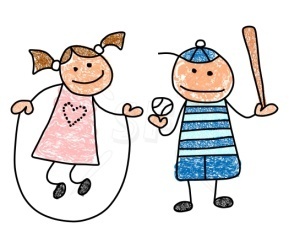 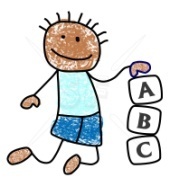 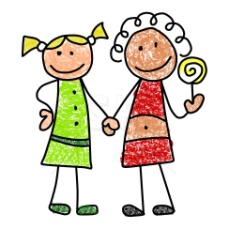 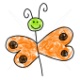 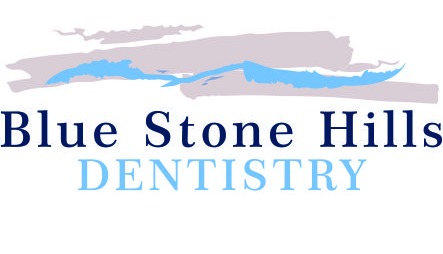 Your family's best interest is our only interest! Pediatric Patient Information  (all information given is confidential)Today's Date _____________Patient's Name ___________________________ Home Phone Number (_____) _____-_______Patient's Gender____________    Social Security Number ___________________Birth date _____________________   Address _______________________________________City ___________________   State _______   Zip Code ___________ Responsible Party Name of Person Responsible for this Account _______________________________________Relationship to Patient ________________ 	  Address __________________________City ___________________   State _______   Zip Code ___________ Home Phone Number (_____) _____-_______   Cell Phone Number (_____) _____-_______   Email Address _____________________________Social Security Number ____________________    Driver's License Number _______________Employer ____________________________   Work Phone Number (_____) _____-_______   Email ______________________________________   Cell Phone Number (_____) ______-________For receiving appointment reminders, you prefer to be contacted by (check which applies best)     Home Phone Call		  Cell Phone Call 	      Text Reminder              Email ReminderIs this person currently a patient in our office?    	       Yes	            NoAre there other family members involved in your child care/can receive information regarding dental care?  □ Yes  □ NoIf yes, please give relationship and contact information:Name _____________________________   Relationship __________________________Address __________________________City ___________________   State _______   Zip Code ___________ Home Phone Number (_____) _____-_______   Cell Phone Number (_____) _____-_______   Name _____________________________   Relationship __________________________Address __________________________City ___________________   State _______   Zip Code ___________ Home Phone Number (_____) _____-_______   Cell Phone Number (_____) _____-_______   For your convenience, we offer the following methods of payment. Please check the option you prefer. Payment in full is expected at the end of each appointment.        Cash	 	Personal Check            Credit Debit Card(Visa/Mastercard/Discover/AE) Insurance Information  Named of Insured _____________________________   Relationship to Patient _____________ Birthdate ____________________  Social Security Number _______________Name of Employer ____________________   Date of Employment ___________________Union or Local Number (if any) ____________________ Work Phone Number _____________Address of Employer __________________   City _____________________State ___________	Zip Code __________  Insurance Company ___________________	Group # _____________  Policy ID # ___________Insurance Co. Address ______________________   City _________  State ________Zip Code _________Patient Medical History Although dental personnel primarily treat the area in and around the mouth, your child's mouth is part of their entire body. Health problems that your child may have, or medications that he/she may be taking, could have an important interrelationship with the dentistry they receive. Thank you for answering the following questions. Physician _______________________  	Office Phone (_____) _____-_______  Date of Last Exam ________________Is your child under a physician's care currently?      □ Y      □ NIf yes, please explain: ___________________________________________________________________________________________________________________________________________________________Has your child been hospitalized for any surgical operation or serious illness in the last 5 years?       □ Y     □ N If yes, please explain: ____________________________________________________________________________________________________________________________________________________________ Please list all current medications for your child. ____________________________________________________________________________________________________________________________________________________________Have you ever been told your child needs to premedicate prior to dental care? □Y   □NDoes your child have any known allergies? □ Y    □ N If so please list: ______________________________________________________________________________________________________________________________________________Is your child on a special diet? □ Y    □ NDoes your child have or has had any of the following?						Yes	No						Yes	NoAIDS/HIV			□	□		Blood Transfusion		□	□Alzheimer's Disease		□	□		Breathing Problems		□	□Anaphylaxis			□	□		Bruise Easily			□	□Anemia			□	□		Cancer				□	□Angina				□	□		Chemotherapy			□	□Artificial Heart Valve		□	□		Low Blood Pressure		□	□Artificial Joint			□	□		Lung Disease			□	□Asthma			□	□		Mitral Valve Prolapse		□	□Blood Disease			□	□		Pain in Jaw Joints		□	□Cortisone Therapy		□	□		Parathyroid Disease		□	□Diabetes			□	□		Psychiatric Care		□	□	Drug Addiction		□	□		Radiation Treatments 		□	□Easily Winded			□	□		Recent Weight Loss		□	□ Emphysema			□	□		Renal Dialysis			□	□Epilepsy or Seizures		□	□		Rheuamtic Fever		□	□Excessive Bleeding		□	□		Rheumatism			□	□      Excessive Thirst		□	□		Scarlet Fever			□	□Fainting Spells/Dizziness	□	□		Shingles			□	□Frequent Cough 		□	□		Sickle Cell Disease		□	□Frequent Diarrhea		□	□		Sinus Trouble			□	□	Frequent Headaches		□	□		Spina Bifida			□	□Genital Herpes		□	□		Stomach/Intestinal Disease	□	□Glaucoma			□	□		Stroke				□	□Hay Fever			□	□		Swelling of Limbs		□	□Heart Attack/Failure		□	□		Thyroid Disease		□	□Heart Murmur			□	□		Tonsilitis			□	□Heart Pace Maker		□	□		Tuberculosis			□	□Heart Trouble/Disease 	□	□		Tumors or Growths		□	□Hemophilia			□	□		Ulcers				□	□Hepatitis A			□	□		Venereal Disease		□	□Hepatitis B or C		□	□		Yellow Jaundice		□	□High Blood Pressure		□	□Hives or Rash			□	□Hypoglycemia			□	□Irregular Heartbeat		□	□Kidney Problems		□	□Leukemia			□	□Patient Dental History 					           How often does your child brush? ____________________________How often does your child floss? _____________________________Date of last dental check-up ________________________________Previous dentist ___________________________________Do you have any concerns for your child's teeth?    □   Yes	         □  NoIf so, please explain: _________________________________________________________________________________________________________________________________________										Yes	           NoIs your child's water fluoridated? 						□	            □Does your child suck his/her thumb or fingers?				□	            □Does your child grind or clench their teeth? 					□	            □Does your child currently take a fluoride supplement? 			□	            □Authorization and Release